Operator economic_________________(denumirea/numele)SCRISOARE DE INAINTARE                 Catre ...............................................................................                      (denumirea autoritatii contractante si adresa completa)    	Ca urmare a invitatiei de participare  nr.               din             , privind aplicarea procedurii pentru atribuirea  contractului .................................................................................................../(denumirea contractului de achizitie publica),    noi ................................................................................/(denumirea/numele ofertantului) va transmitem alaturat urmatoarele:    1. Documentul ......................../(tipul, seria/numarul, emitentul) privind garantia pentru participare, in cuantumul si in forma stabilite de dumneavoastra prin documentatia pentru elaborarea si prezentarea ofertei;    2. coletul sigilat si marcat in mod vizibil, continand, in original si intr-un numar de ....... copii:    a) oferta;    b) documentele care insotesc oferta.    Avem speranta ca oferta noastra este corespunzatoare si va satisface cerintele.     Data completarii ..................................................             Cu stima,Ofertant,..........................................................(semnatura autorizata)Operator economic							(denumirea/numele)DECLARATIE PRIVIND CALITATEA                    DE PARTICIPANT LA PROCEDURA1.	Subsemnatul, reprezentant imputernicit al 	(denumirea operatorului economic), declar pe propria raspundere, sub sanctiunile aplicate faptei de fals in acte publice, ca, la procedura pentru atribuirea contractului deachizitie    publica    	    (se    mentioneaza   procedura),    avand    ca    obiect	(denumirea produsului, seviciului sau lucrarii si codulCPV), la data de 	 (zi/luna/an), organizata de 	(denumirea autoritatii contractante), particip §i depun oferta:D in nume propriu;□	ca asociat in cadrul asociatiei	;D ca subcontractant al	;(Se bifeaza optiunea corespunzatoare.)2.	Subsemnatul declar ca:□	nu sunt membru al niciunui grup sau retele de operatori economici;D sunt membru in grupul sau reteaua a carei lista cu date de recunoa§tere o prezint in anexa.(Se bifeaza optiunea corespunzatoare.)Subsemnatul declar ca voi informa imediat autoritatea contractanta daca vor
interveni  modificari in  prezenta declaratie la orice  punct  pe parcursul derularii
procedurii de atribuire a contractului de achizitie publica sau, in cazul in care vom fi
desemnati ci§tigatori, pe parcursul derularii contractului de achizitie publica.De asemenea, declar ca informatiile furnizate sunt complete §i corecte in
fiecare detaliu §i inteleg ca autoritatea contractanta are dreptul de a solicita, in scopul
verificarii §i confirmarii declaratiilor, situatiilor §i documentelor care insotesc oferta,
orice informatii suplimentare in scopul verificarii datelor din prezenta declaratie.Subsemnatul autorizez prin prezenta orice institutie, societate comerciala,
banca, alte persoane juridice sa furnizeze informatii reprezentantilor autorizati ai	(denumirea si adresa autoritatii contractante)cu privire la orice aspect tehnic §i financiar in legatura cu activitatea noastra.Operator economic, (semnatura autorizata)ÎMPUTERNICIRESubsemnatul ____________________________________________(numele complet al reprezentantului legal al ofertantului), în calitate de reprezentant legal al _____________________________________________(denumirea / numele ofertantului), împuternicesc prin prezenta pe dl/d-na (numele complet al persoanei desemnate, astfel cum apare în documentul de identitate), posesor/posesoare al/a cărţii/buletinului de identitate / paşaportului nr.__________, seria ___________________, emis la data de __________________ de către ______________________________, să participe din partea (denumirea / numele ofertantului) la şedinţa de deschidere a ofertelor pentru procedura de atribuire aferentă contractului sus-menţionat.Ofertant, _________________(numele reprezentantului legal, în clar)_____________________(semnătura autorizată) Operator economic                                                                           (denumirea/numele)							DECLARATIE PRIVIND ELIGIBILITATEASubsemnatul, reprezentant imputernicit al	__(denumirea/numele§i sediul/adresa operatorului economic), declar pe propria raspundere, sub sanctiunea excluderii din procedura §i sub sanctiunile aplicate faptei de fals in acte publice, ca nu ma aflu in situatia prevazuta la art. 180 din Ordonanta de urgenta a Guvernului nr. 34/2006 privind atribuirea contractelor de achizitie publica, a contractelor de concesiune de lucrari publice §i a contractelor de concesiune de servicii, aprobata cu modificari §i completari prin Legea nr. 337/2006, respectiv in ultimii 5 ani nu am fost condamnat prin hotarare definitiva a unei instante judecatore§ti pentru participarea la activitati ale unei organizatii criminale, pentru coruptie, frauda §i/sau spalare de bani.Subsemnatul declar ca informatiile furnizate sunt complete §i corecte in fiecare detaliu §i inteleg ca autoritatea contractanta are dreptul de a solicita, in scopul verificarii §i confirmarii declaratiilor, orice documente doveditoare de care dispun.Data completarii		Operator economic,(semnatura autorizata)       Operator economic    _________________________        (denumirea/numele)							DECLARATIEprivind neincadrarea in situatiile prevazute la art. 181 din Ordonanta de urgenta a Guvernului nr. 34/2006Subsemnatul, .............. reprezentant împuternicit al ......................... (denumirea operatorului economic) în calitate de candidat/ofertant/ofertant asociat/terţ susţinător al candidatului/ofertantului, declar pe propria răspundere, sub sancţiunea excluderii din procedura de achiziţie publică şi sub sancţiunile aplicabile faptei de fals în acte publice, că nu mă aflu în situaţia prevăzută la art. 180 din Ordonanţa de Urgenţă a Guvernului nr.34/2006 privind atribuirea contractelor de achiziţie publică, a contractelor de concesiune de lucrări publice şi a contractelor de concesiune de servicii, cu modificările şi completările ulterioare, aprobată prin Legea nr. 337/2006, respectiv în ultimii 5 ani nu am fost condamnat prin hotărâre definitivă a unei instanţe judecătoreşti pentru participarea la activităţi ale unei organizaţii criminale, pentru corupţie, fraudă şi/sau spălare de bani.Subsemnatul declar că informaţiile furnizate sunt complete şi corecte în fiecare detaliu şi înţeleg că autoritatea contractantă are dreptul de a solicita, în scopul verificării şi confirmării declaraţiilor, orice documente doveditoare de care dispun.Subsemnatul, ................................. reprezentant împuternicit al ............. (denumirea operatorului economic), în calitate de candidat/ofertant/ofertant asociat/terţ susţinător al candidatului/ofertantului, la procedura de ................. (se menţionează procedura) pentru atribuirea contractului de achiziţie publică având ca obiect ....................... (denumirea produsului, serviciului sau lucrării), codul CPV ............., la data de ................ (zi/luna/an), organizată de Municipiul Piatra Neamț,  declar pe propria răspundere că:    a) nu sunt in stare de faliment ca urmare a hotãrârii pronunţate de judecãtorul-sindic;
    b) abrogat;    c) mi-am indeplinit obligatiile de plata a impozitelor, taxelor si contributiilor de asigurari sociale catre bugetele componente ale bugetului general consolidat, in conformitate cu prevederile legale in vigoare in Romania sau in tara in care sunt stabilit pana la data solicitata .................;     c^1) în ultimii 2 ani nu am avut situaţii de îndeplinire  în mod defectuos a obligaţiilor contractuale, din motive imputabile mie, fapt care a produs sau este de naturã sã producã grave prejudicii beneficiarilor acestuia;
    d) nu am fost condamnat, in ultimii 3 ani, prin hotararea definitiva a unei instante judecatoresti, pentru o fapta care a adus atingere eticii profesionale sau pentru comiterea unei greseli in materie profesionala.   e) subsemnatul declar ca informatiile furnizate sunt complete si corecte in fiecare detaliu si inteleg ca autoritatea contractanta are dreptul de a solicita, in scopul verificarii si confirmarii declaratiilor, orice documente doveditoare de care dispun.Subsemnatul declar că informaţiile furnizate sunt complete şi corecte în fiecare detaliu şi înţeleg ca autoritatea contractantă are dreptul de a solicita, în scopul verificării şi confirmării declaraţiilor, orice documente doveditoare de care dispun.Înţeleg ca în cazul în care această declaraţie nu este conformă cu realitatea sunt pasibil de încălcarea prevederilor legislaţiei penale privind falsul în declaraţii.                                        Data completării                                          Operator economic,                                          .................................                                        (semnătură autorizată)CANDIDATUL/OFERTANTUL                                                                            _____________________     (denumirea/numele)INFORMATII GENERALE_         1. Denumirea/numele: .........................................2. Codul fiscal: ......................................3. Adresa sediului central: .............................4. Telefon: ...........................     Fax: ............................     E-mail: ................................5.Cod IBAN / Bancă:6. IMM: ( da/nu ) 7. Certificatul de inmatriculare/inregistrare: .................................8. Obiectul de activitate, pe domenii:     .......................................9. Birourile filialelor/sucursalelor locale, daca este cazul:  -           10. Principala piata a afacerilor: ............................          11. Cifra de afaceri pe ultimii 3 ani:________________________________________________________________________Cifra de afaceri anuala                             Cifra de afaceri anuala                 Anul                                                                    la 31 decembrie                                       la 31 decembrie                                                                                                 (mii lei)                                                (echivalent euro)_________________________________________________________________________ 1._________________________________________________________________________ 2._________________________________________________________________________ 3._________________________________________________________________________ Media anuala:_________________________________________________________________________Candidat/ofertant,_______________(semnatura autorizata)Operator economic_____________________ (denumirea/numele)DECLARAŢIE PRIVIND LISTA PRINCIPALELORPRESTĂRI DE SERVICII ÎN ULTIMII 3 ANISubsemnatul, reprezentant împuternicit al ........................................................... (denumirea/numele şi sediul/adresa candidatului/ofertantului), declar pe propria răspundere, sub sancţiunile aplicabile faptei de fals în acte publice, că datele prezentate în tabelul anexat sunt reale.Subsemnatul declar că informaţiile furnizate sunt complete şi corecte în fiecare detaliu şi înteleg că autoritatea contractantă are dreptul de a solicita, în scopul verificării şi confirmării declaraţiilor, situaţiilor şi documentelor care însoţesc oferta, orice informaţii suplimentare în scopul verificării datelor din prezenta declaraţie.Subsemnatul autorizez prin prezenta orice instituţie, societate comercială, bancă, alte persoane juridice să furnizeze informaţii reprezentanţilor autorizaţi ai ................................................................. (denumirea şi adresa autorităţii contractante) cu privire la orice aspect tehnic şi financiar în legătură cu activitatea noastră.				Operator economic,..................................(semnătură autorizată)Operator economic, (semnătură autorizată)*)Se precizează calitatea în care a participat la îndeplinirea contractului, care poate fi de: contractant unic sau contractant conducător (lider de asociaţie); contractant asociat; subcontractant.**) Se va preciza data de începere şi de finalizare a prestării.Declaraţie privind respectarea reglementărilor privind _ condiţiile de muncă şi protecţia muncii _DECLARAŢIESubsemnatul __________________________________________[numele în clar al persoanei autorizate], reprezentant împuternicit al ______________________________[denumirea/numele şi sediul/adresa ofertantului], declar pe propria răspundere, sub sancţiunile aplicate faptei de fals în acte publice, că mă angajez să execut lucrarile, pe parcursul îndeplinirii contractului, în conformitate cu regulile obligatorii referitoare la condiţiile de muncă şi de protecţie a muncii care sunt în vigoare în România.De asemenea, declar pe propria răspundere că la elaborarea ofertei am ţinut cont de obligaţiile referitoare la condiţiile de muncă şi de protecţie a muncii, costurile aferente îndeplinirii acestor obligaţii fiind incluse în preţul contractului conform propunerii financiare.Ofertant,_________________(numele reprezentantului legal, în clar)_____________________(semnătura autorizată) Anexa 7.2.2.10B    Operator economic    ..................    (denumirea/numele)                                                          FORMULAR DE OFERTA    Catre ........................................................          (denumirea autoritatii contractante si adresa completa)    Domnilor,    1. Examinand documentatia de atribuire, subsemnatii, reprezentanti ai ofertantului ............. (denumirea/numele ofertantului), ne oferim ca, in conformitate cu prevederile si cerintele cuprinse in documentatia mai sus mentionata, sa prestam/.................... (denumirea serviciului), pentru suma de ..................... (suma in litere si in cifre, precum si moneda ofertei), platibila dupa receptia serviciilor, la care se adauga taxa pe valoarea adaugata in valoare de ...................... (suma in litere si in cifre).    2. Ne angajam ca, in cazul in care oferta noastra este stabilita castigatoare, sa prestam serviciile în ....................................................... (perioada în litere şi în cifre)..    3. Ne angajam sa mentinem aceasta oferta valabila pentru o durata de ........ zile, (durata in litere si cifre), respectiv pana la data de .................. (ziua/luna/anul), si ea va ramane obligatorie pentru noi si poate fi acceptata oricand inainte de expirarea perioadei de valabilitate.    4. Pana la incheierea si semnarea contractului de achizitie publica aceasta oferta, impreuna cu comunicarea transmisa de dumneavoastra, prin care oferta noastra este stabilita castigatoare, vor constitui un contract angajant intre noi.    5. Precizam ca:    I_I depunem oferta alternativa, ale carei detalii sunt prezentate intr-un formular de oferta separat, marcat in mod clar "alternativa";    I_I nu depunem oferta alternativa.    (Se bifeaza optiunea corespunzatoare.)    6. Am inteles si consimtim ca, in cazul in care oferta noastra este stabilita ca fiind castigatoare, sa constituim garantia de buna executie in conformitate cu prevederile din documentatia de atribuire.    7. Intelegem ca nu sunteti obligati sa acceptati oferta cu cel mai scazut pret sau orice alta oferta pe care o puteti primi.    Data .../.../...    . ....................., (semnatura), in calitate de ........................, legal autorizat sa semnez oferta pentru si in numele ........................... (denumirea/numele operatorului economic)Operator economic    ..................    (denumirea/numele)                                                       ANEXĂ LA  FORMULARUL DE OFERTAData .../.../...    . ....................., (semnatura), in calitate de ........................, legal autorizat sa semnez oferta pentru si in numele ........................... (denumirea/numele operatorului economic)Conform art. 1 din Ordinul 314 din 12 octombrie 2010 (Ordinul 314/2010)privind punerea in aplicare a certificatului de participare la licitatii cu oferta independentaPublicat in Monitorul Oficial 701 din 20 octombrie 2010 (M. Of. 701/2010)- Fiecare ofertant/candidat la orice forma de licitatie, in sensul prevederilor Ordonantei de urgenta a Guvernului nr. 34/2006 privind atribuirea contractelor de achizitie publica, a contractelor de concesiune de lucrari publice si a contractelor de concesiune de servicii, aprobata cu modificari si completari prin Legea nr. 337/2006, cu modificarile si completarile ulterioare, va prezenta o declaratie pe propria raspundere prin care se certifica faptul ca participarea la respectiva procedura este facuta in concordanta cu regulile de concurenta. CERTIFICAT
de participare la licitatie cu oferta independenta    I. Subsemnatul/Subsemnatii, ......................................., reprezentant/reprezentanti legali al/ai ............................................., intreprindere/asociere care va participa la procedura de achizitie publica organizata de Municipiul Piatra Neamţ, in calitate de autoritate contractanta, cu nr. .................................... din data de ...............................,    certific/certificam prin prezenta ca informatiile continute sunt adevarate si complete din toate punctele de vedere.    II. Certific/Certificam prin prezenta, in numele .........................................., urmatoarele:    1. am citit si am inteles continutul prezentului certificat;    2. consimt/consimtim descalificarea noastra de la procedura de achizitie publica in conditiile in care cele declarate se dovedesc a fi neadevarate si/sau incomplete in orice privinta;    3. fiecare semnatura prezenta pe acest document reprezinta persoana desemnata sa inainteze oferta de participare, inclusiv in privinta termenilor continuti de oferta;    4. in sensul prezentului certificat, prin concurent se intelege oricare persoana fizica sau juridica, alta decat ofertantul in numele caruia formulam prezentul certificat, care oferteaza in cadrul aceleiasi proceduri de achizitie publica sau ar putea oferta, intrunind conditiile de participare;    5. oferta prezentata a fost conceputa si formulata in mod independent fata de oricare concurent, fara a exista consultari, comunicari, intelegeri sau aranjamente cu acestia;    6. oferta prezentata nu contine elemente care deriva din intelegeri intre concurenti in ceea ce priveste preturile/tarifele, metodele/formulele de calcul al acestora, intentia de a oferta sau nu la respectiva procedura sau intentia de a include in respectiva oferta elemente care, prin natura lor, nu au legatura cu obiectul respectivei proceduri.   7. oferta prezentată nu conţine elemente care derivă din înţelegeri între concurenţi în ceea ce priveşte calitatea, cantitatea, specificaţii particulare ale produselor sau serviciilor oferite ;   8. detaliile prezentate în ofertă nu au fost comunicate direct sau indirect niciunui concurent înainte de momentul oficial al deschiderii publice anunţat de contractor ;III. Sub rezerva sancţiunii prevăzute în legislaţia în vigoare, declar/declarăm că cele consemnate în prezentul certificat sunt adevărate şi întrutotul conforme cu realitatea.              Ofertant,                                                                   Data......................................Reprezentant / reprezentanţi legali              ( semnături ) Operator economic ofertant_________________________       (denumirea societăţii)DECLARAŢIE DE ÎNSUŞIRE A DOCUMENTAŢIEI DE ATRIBUIRE 	Către, ...........................(denumirea autoritatii contractante)	Ca urmare a invitației de participare  nr. ................ în data de .............................., noi ................……….......................………….. (denumirea/numele societăţii ofertante) depunem prezenta ofertă/candidatură în scopul atribuirii contractului ................................................................., (denumirea contractului de achiziţie publică) şi declarăm că NE ÎNSUŞIM ÎN TOTALITATE  documentaţia de atribuire (Fişa de date a achiziţiei,  caietul de sarcini, formularele şi clauzele contractului ) clarificari aferente, oferta depusă de noi respectând întru totul cerinţele dumneavoastră.                                                   ..........................................Data completării                                                    (numele şi prenumele reprezentantului legal)   ......................                                                                   ..........................................                                     ( semnătura reprezentantului legal)                                                     .................                                                                                                                                (ştampila societăţii)Operator economic,________________________(denumirea/numele)DECLARAŢIEprivind neîncadrarea în prevedeile art. 69^1
din O.U.G. nr. 34 / 2006Subsemnatul _____________________________ în calitate de ________________ al 
Ofertantul / Candidatul / Ofertantul asociat / Subcontractantul _________________________   __________________ declar pe propria răspundere, sub sancţiunile aplicate faptei de fals în acte publice,  că nu mă aflu în următoarele situaţii :nu am  drept membri în cadrul consiliului de administraţie/organ de conducere sau de supervizare,   persoane ce deţin funcţii de decizie în cadrul autoritãţii contractante Municipiul Piatra Neamţ.nu am acţionari ori asociaţi persoane care sunt soţ/soţie, rudã sau afin pânã la gradul al patrulea inclusiv, cu persoane ce deţin funcţii de decizie în cadrul autoritãţii contractante Municipiul Piatra Neamţ.nu am relaţii comerciale, astfel cum sunt acestea prevãzute la art. 69 lit. a), cu persoane ce deţin funcţii de decizie în cadrul autoritãţii contractante Municipiul Piatra Neamţ.Persoane ce deţin funcţii de decizie în cadrul autoritãţii contractante sunt următoarele:p. Primar Viceprimar desemnat – Dragoș Chitic, Viceprimar Vasile Popescu și p. Viceprimar desemnat Ioan Cătălin Misăilă Vasile Popescu, Administrator public - Bogdan –Valentin Pușcașu, Secretar municipiu – Florin Fecic, p. Director Economic – Șef Serviciu Cătălina Hizan.  Consilieri locali: Anton Monica Elena, Cazacu Ion, Deaconu Gheorghe, Dumitreasa Gheorghe, Gagea Maria,  Grigoras Adrian, Ilisei Petrica – Viorel , Iliesi Ecaterina, Ionita Ana, Marghidan Victor-Adrian, Monda Ana, Ouatu Vasile, Strungariu Viorel, Teodorescu Constantin Timaru Neculai, Toncu Ghiocel, Trapiel Iulius, Varlan Georgeta Luminita. 
ART. 69din O.U.G. nr. 34/2006
Nu au dreptul sa fie implicati in procesul de verificare/evaluare a candidaturilor/ofertelor urmatoarele persoane: 
a) persoane care detin parti sociale, parti de interes, actiuni din capitalul subscris al unuia dintre ofertanti/candidati sau subcontractanti ori persoane care fac parte din consiliul de administratie/organul de conducere sau de supervizare a unuia dintre ofertanti/candidati sau subcontractanti;
Subsemnatul declar că voi informa imediat autoritatea contractantă dacă vor interveni modificări în prezenta declaraţie la orice punct pe parcursul derulării procedurii de atribuire a contractului de achiziţie publică sau, în cazul în care vom fi desemnaţi câştigători, pe parcursul derulării contractului de achiziţie publică.    De asemenea, declar că informaţiile furnizate sunt complete şi corecte în fiecare detaliu şi înţeleg că autoritatea contractantă are dreptul de a solicita, în scopul verificării şi confirmării declaraţiilor, situaţiilor şi documentelor care însoţesc oferta, orice informaţii suplimentare în scopul verificării datelor din prezenta declaraţie.
Data :[ZZ.LL.AAAA](numele şi prenume)____________________, (semnatura şi ştampliă), în calitate de __________________, legal autorizat să semnez oferta pentru şi în numele ____________________________________.                                                       (denumire/nume operator economic)Operator economic..............................denumirea/numele)LISTĂ CU SUBCONTRACTANŢII ŞI SPECIALIZAREA ACESTORASubsemnatul .................................................... ofertant/candidat/reprezentant împuternicit al ........................................ (denumirea/numele şi sediul/adresa candidatului/ofertantului), declar pe propria răspundere, sub sancţiunile aplicabile faptei de fals în acte publice, că datele prezentate în tabelul de mai jos sunt reale.Operator economic(semnătură autorizată)MODEL ACORD DE SUBCONTRACTAREnr………./…………	La contractul de achizitie publica nr……/…….. incheiat intre ____________________________________________ privind executia ________________________________           (denumire autoritare contractanta)la “_______________________________________________________________”.                                                                          (denumire contract)1. Parti contractante:	Acest contract este incheiat intre S.C. _______________ cu sediul in _______________________________, reprezentata prin __________________ Director General si              (adresa,tel.,fax)                                                     ______________ Director Economic, denumita in cele ce urmeaza contractant generalsiS.C. ________________________ cu sediul in _________________________________,                                                                                                                                     (adresa,tel.,fax)                                                     reprezentata prin __________________ Director General si ____________________ Director Economic, denumita in cele ce urmeaza subcontractant.2. Obiectul contractului:Art.1. _______________ ce fac obiectul prezentului contract sunt_________________ de:            (lucrari,produse,servicii)________________________________________.Art.2. Valoarea  ______________ este conform ofertei prezentate de subcontractant.                                 (lucrari,produse,servicii)Art.3. Contractantul general va plati subcontractantului urmatoarele sume:- lunar, in termen de _______ (zile) de la primirea de catre contractantul general                                                                                                                               a facturii intocmite de subcontractant, contravaloarea ___________________ executate                                                                                                                       (lucrari,produse,servicii)in perioada respectiva.- plata ___________________________ se va face in limita asigurarii finantarii _______                (lucrarilor, produselor, serviciilor)____________________________ de catre beneficiarul __________________________                (lucrarilor, produselor, serviciilor)                                                       (denumire autoritare contractanta)Art.4. Durata de executie a ___________________________ este in conformitate cu                                                                  (lucrarilor, produselor, serviciilor)contractul, esalonata conform graficului anexa la contract.Art.5. Durata garantiei de buna executie este de ____ luni si incepe de la data semnarii procesului verbal incheiat la terminarea ________________________.                                                                                        (lucrarilor, produselor, serviciilor)Art.6. Contractantul general va preda subantreprenorului documentatia completa verificata cu dispozitiile legale.3. Alte dispozitii:Art.7. Pentru nerespectarea termenului de finalizare a ______________________                                                                                                                    (lucrarilor, produselor, serviciilor)si neincadrarea din vina subcontractantului,  in durata de executie angajata de contractantul general in fata beneficiarului, subcontractantul va platii penalitati de ______% pe zi intarziere din valoarea ____________________ nerealizata la termen.                                                                                 (lucrarilor, produselor, serviciilor)	Pentru nerespectarea termenelor de plata prevazute la art.3. , contractantul general va platii penalitati de _____ % pe zi intarziere la suma datorata.Art.8. Subcontractantul se angajeaza fata de contractant cu aceleasi obligatii si responsabilitati pe care contractantul le are fata de investitor conform contractului______________________________________________________________.                                                                                      (denumire contract)Art.9. Neintelegerile dintre parti se vor rezolva pe cale amiabila. Daca acest lucru nu este posibil, litigiile se vor solutiona pe cale legala.	Prezentul contract s-a incheiat in doua exemplare, cate un exemplar pentru fiecare parte.______________________				_________________________              (contractant)     				                                                   (subcontractant)  ACORD DE ASOCIEREîn vederea participării la procedura de atribuire a contractului de achiziţie publicăPrezentul acord de asociere are ca temei legal art. 44, alin. 1 din O.U.G. nr. 34/2006, cu modificările şi completările ulterioare, aprobată prin legea nr.337/2006.		Părţile acordului :_______________________, reprezentată prin................................, în calitate de..............  (denumire operator economic, sediu, telefon)şi  ________________________ reprezentată prin..............................., în calitate de..............  (denumire operator economic, sediu, telefon)2. Obiectul acordului:2.1 Asociaţii au convenit să desfăşoare în comun următoarele activităţi:a) participarea la procedura de achiziţie publică organizată de ................................... ................................(denumire autoritate contractantă) pentru atribuirea contractului /acordului cadru ...........................................................(obiectul contractului/acordului-cadru) b) derularea în comun a contractului de achiziţie publică în cazul desemnării ofertei comune ca fiind câştigătoare. 2.2 Alte activitaţi ce se vor realiza în comun: 1. ___________________________________2. ___________________________________… ___________________________________2.3 Contribuţia financiară/tehnică/profesională a fiecarei părţi la îndeplinirea contractului de achiziţie publică este:      1._______ % S.C. ___________________________2._______ % S.C. ___________________________2.4 Repartizarea beneficiilor sau pierderilor rezultate din activităţile comune desfăşurate de asociaţi se va efectua proporţional cu cota de participare a fiecărui asociat, respectiv:1._______ % S.C. ___________________________2._______ % S.C. ___________________________3. Durata asocierii3.1 Durata asocierii constituite în baza prezentului acord este egală cu perioada derulării procedurii de atribuire şi se prelungeşte corespunzător cu perioada de îndeplinire a contractului ( în cazul desemnării asocierii ca fiind câştigătoare a procedurii de achiziţie). 4. Condiţiile de administrare şi conducere a asociaţiei:4.1 Se împuterniceşte SC..............................., având calitatea de lider al asociaţiei pentru întocmirea ofertei comune, semnarea şi depunerea acesteia în numele şi pentru asocierea constituită prin prezentul acord. 4.2 Se împuterniceşte SC..............................., având calitatea de lider al asociaţiei pentru semnarea contractului de achiziţie publică în numele şi pentru asocierea constituită prin prezentul acord, în cazul desemnării asocierii ca fiind câştigătoare a procedurii de achiziţie).5. Încetarea acordului de asociere5.1 Asocierea îşi încetează activitatea ca urmare a următoarelor cauze:expirarea duratei pentru care s-a încheiat acordul;neîndeplinirea sau îndeplinirea necorespunzătoare a activităţilor prevăzute la art. 2 din acord;alte cauze prevăzute de lege.6 Comunicări6.1 Orice comunicare între părţi este valabil îndeplinită dacă se va face în scris şi va fi transmisă la adresa/adresele ......................................................., prevăzute la art..........6.2 De comun acord, asociaţii pot stabili şi alte modalităţi de comunicare.7 Litigii7.1 Litigiile intervenite între părţi se vor soluţiona pe cale amiabilă, iar în caz de nerezolvare vor fi soluţionate de către instanţa de judecată competentă.8. Alte clauze:____________________________________________Prezentul acord a fost încheiat într-un număr de.....exemplare, câte unul pentru fiecare parte, astăzi............................(data semnării lui)Liderul asociatiei:______________________ASOCIAT 1,__________________ASOCiIAT 2_______________Notă!: Prezentul acord de asociere constituie un model orientativ şi se va completa în funcţie de cerinţele specifice ale obiectului contractului.________________________(denumirea/numele)Model declaraţie iniţială privind îndeplinirea cerinţelor de calificareOperator Economic..........................(denumirea)DECLARAŢIE*Subsemnatul, .............. reprezentant împuternicit al ......................... (denumirea operatorului economic), în calitate de:- ofertant unic (cu ofertă individuală)- ofertant asociat (cu ofertă comună)  la procedura de ................. (se menţionează procedura) pentru atribuirea contractului de achiziţie publică având ca obiect ....................... (denumirea produsului, serviciului sau lucrării), codul CPV .............organizată de ............ (denumirea autorităţii contractante), la data de................ zi/luna/an),declar pe propria răspundere, sub sancţiunea excluderii din procedură şi sub sancţiunile aplicabile faptei de fals în acte publice, că îndeplinesc criteriile de calificare astfel cum au fost solicitate în documentaţia de atribuire, după cum urmează :Situaţia personalăCapacitatea de exercitare a activităţii profesionaleSituaţia economico-financiarăCapacitatea tehnică şi/sau profesionalăStandarde de asigurare a calităţiiStandarde de protecţie a mediului. (se bifează după caz)Subsemnatul declar că informaţiile furnizate în prezenta declaraţie precum şi Anexa acesteia sunt complete şi corecte în fiecare detaliu şi înţeleg că autoritatea contractantă are dreptul de a solicita, în scopul verificării şi confirmării declaraţiilor, orice documente doveditoare potrivit prevederilor legale.Data completării						Operator economic,................................... (semnătură autorizată)ANEXA 1Subsemnatul, .............. reprezentant împuternicit al ......................... (denumirea operatorului economic), în susţinerea DECLARAŢIEI menţionez succinct modul concret de îndeplinire a documentelor* (mai jos se vor mentiona toate documentele solicitate aşa cum au fost solicitate în fisa de date a achizitiei de către autoritatea contractantă, se va face referire la diferite valori solicitate in documentatia de atribuire etc):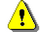 A Situaţia personală:•....................................•………………………•………………………•……………………….•………………………B Capacitatea de exercitare a activităţii profesionale:•....................................•………………………•………………………•……………………….•………………………C Situaţia economico-financiară:•....................................•………………………•………………………•……………………….•………………………….     D Capacitatea tehnică şi/sau profesională:•....................................•………………………•………………………•……………………….•………………………….E Standarde de asigurare a calităţii:•....................................•………………………•………………………•……………………….•………………………….     F Standarde de protecţie a mediului:•....................................•………………………•………………………•……………………….•………………………….Înţeleg că în cazul în care primesc din partea autorităţii contractante o solicitare de a prezenta/completa certificatele/documentele edificatoare care probează/confirmă îndeplinirea cerinţelor de calificare prezentate mai sus, mă oblig să le prezint în termenul stabilit. Data completării 						Operator economic,...................................(semnătură autorizată)Operator economic_____________________(denumirea/numele)DECLARAŢIEprivind încadrarea întreprinderii în categoria întreprinderilor mici şi mijlociiDate de identificare a întreprinderiiDenumirea întreprinderii ………………….Adresa sediului social ……………………..Cod unic de înregistrare ……………………..Numele şi funcţia………………………..(preşedintele consiliului de administraţie, director general sau echivalent)II. Tipul întreprinderiiIndicaţi, după caz, tipul întreprinderii:Întreprindere autonomă: În acest caz, datele din tabelul de mai jos sunt preluate doar din situaţia economico-financiară a întreprinderii solicitante. Se va completa doar declaraţia, fără formularul B;Întreprindere parteneră: Se va completa tabelul de mai jos pe baza rezultatelor calculelor efectuate conform formularului B, precum şi a fişelor adiţionale care se vor ataşa la declaraţie;Întreprindere legată: Se va completa tabelul de mai jos pe baza rezultatelor calculelor efectuate conform formularului B, precum şi a fişelor adiţionale care se vor ataşa la declaraţie.Date utilizate pentru a se stabili categoria întreprinderii1Semnătura (numele şi funcţia semnatarului, autorizat să reprezinte întreprinderea)……………………..Declar pe propria răspundere că datele din această declaraţie şi din anexe sunt conforme cu realitatea.Data întocmirii _______________							Semnătura ………………….1 Datele sunt calculate în conformitate cu art. 6 din Ordonanţa 27/20062 Datele cu privire la numărul mediu anual de salariaţi, cifra de afaceri anuală netă şi activele totale sunt cele realizate în ultimul exerciţiu financiar raportate în situaţiile financiare anuale aprobate de acţionari sau asociaţi. În cazul întreprinderilor nou înfiinţate datele cu privire la numărul mediu anual de salariaţi, cifra de afaceri anuală netă şi activele totale se determină şi se declară pe propria răspundere.Operator  economic...............................(denumirea/numele)Opisul propunerii tehniceData:______________________Denumire Ofertant:________________Semnatura reprezentant legal:__________________Operator  economic...............................(denumirea/numele)Opisul propunerii financiareData:______________________Denumire Ofertant:________________Semnatura reprezentant legal:__________________Operator  economic...............................(denumirea/numele)Opisul documentelor de calificareData:______________________Denumire Ofertant:________________Semnatura reprezentant legal:__________________Nr. crt.Obiect contractCodul CPVDenumirea/nume beneficiar/clientAdresaCalitatea prestatorului*) Preţtotal contractProcent îndeplinit de prestator (%)Perioadă derulare contract **)12...Nr.crtDenumire servicii de publicitateSupra-faţa în cm2/Nr. cuvinteNr. estimativ de apariţii pe lunăTarif lei/cmp, lei/cuvânt, fără TVAPreț pentru numărul de aparițiilei, fără TVAcol 5 = col 4 x col 2 x col 3Nr. de publica-țiiTotal LEI    (fără TVA)col.7=col.2x col.3x col.4x col.6012345671.Difuzare anunţ alb-negru în interiorul ziarului local100 cm2(2.1)                 10(3.1)(4.1)(5.1)3(7.1)2.Difuzare material informativ color în interiorul ziarului local (campanie de informare)500 cm2(2.2)                                  1(3.2)(4.2)(5.2)4(7.2)3.Difuzare anunţ color pe prima pagină a ziarului local81 cm2 (2.3)                                 4(3.3)(4.3)(5.3)4(7.3)4.Difuzare anunţ alb-negru în interiorul ziarului naţional103 cuvinte(2.4)                 2(3.4)(4.4)-1(7.4)5.TOTAL mai-decembrie 2016(lei) (7.1+7.2+7.3+7.4) x 8 luniNrcrtDenumire /nume subcontractantDatele de recunoaştere ale subcontractanţilorSpecializare Partea/părţile din contract ce urmează a fi subcontractateExerciţiul financiar de referinţă2Exerciţiul financiar de referinţă2Exerciţiul financiar de referinţă2Numărul mediu anual de salariaţiCifra de afaceri anuală netă (mii lei/mii €)Active totale (mii lei/mii €)Important: Precizaţi dacă, faţă de exerciţiul financiar anterior, datele financiare au înregistrat modificări care determină încadrarea întreprinderii într-o altă categorie (respectiv micro-întreprindere, întreprindere mică, mijlocie sau mare).__ Nu__ Da (în acest caz, se va completa şi se va ataşa o declaraţie referitoare la exerciţiul financiar anterior)Nr crtPunct solicitat in fisa de date a achizitiei si in caietul de sarciniDe la paginaLa paginaFormular opis propunere tehnica1234567Nr crtPunct solicitat in fisa de date a achizitiei si in caietul de sarciniDe la paginaLa paginaFormular opis propunere FINANCIARA1234567Nr crtPunct solicitat in fisa de date a achizitiei si in caietul de sarciniDe la paginaLa paginaFormular opis documente de calificare1234567